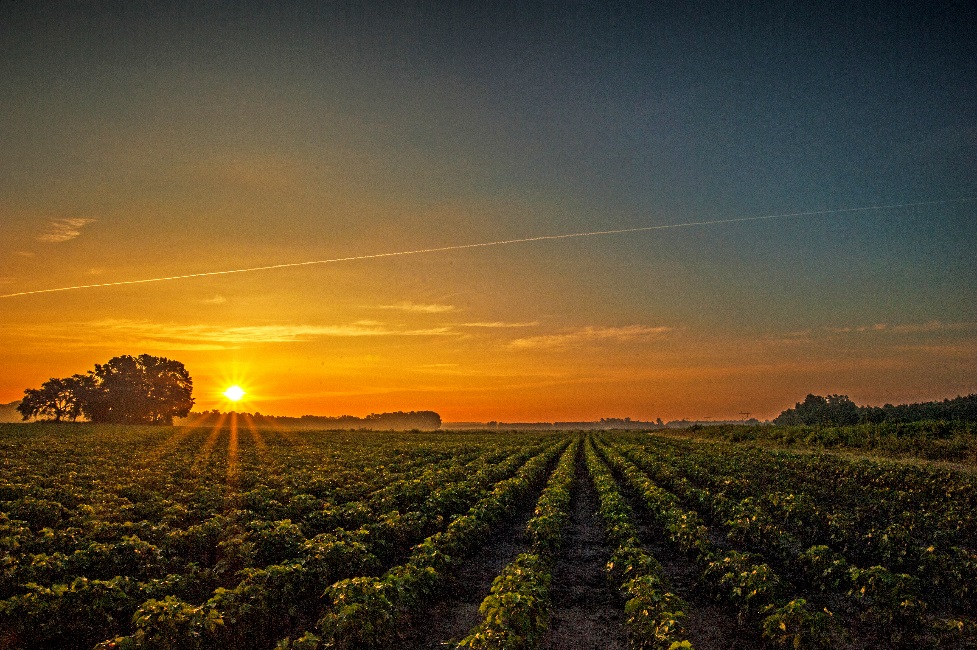 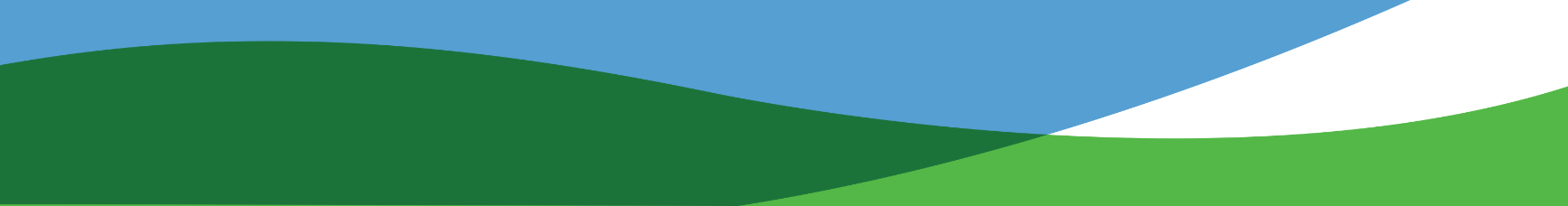 2019 North CarolinaTotal Retirement Planning Conferencefor TSERS and LGERS including Fire & Rescue and Law EnforcementMay 23, 201911 a.m. to 1 p.m.Central Carolina Community College1801 Nash Street ● Sanford, NC 27330Dennis A. Wicker Civic Center AuditoriumTake an extra hour for lunch and discover your benefits!Register for the conference at www.MyNCRetirement.com, click on Retirement Planning Conferences to find this eventRetirement counselors will also have limited availability before and after the conference to answer individual questions about your benefits.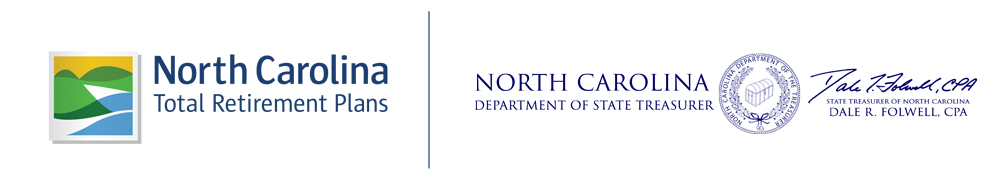 